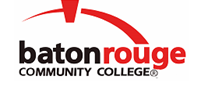 Baton Rouge Community CollegeAcademic Affairs Master SyllabusDate Approved:	1 September 2020Term and Year of Implementation:	Fall 2020Course Title:	Introduction to Governmental and Not-for-Profit AccountingBRCC Course Rubric:	ACCT 2123Previous Course Rubric:	ACCT 212Lecture Hours per week-Lab Hours per week-Credit Hours:	3-0-3Per semester:  Lecture Hours-Lab Hours-Instructional Contact Hours:	45-0-45Louisiana Common Course Number:	     CIP Code:	52.0206Course Description:	Introduces basic accounting for governmental and not-for-profit organizations.  Topics covered will be fund accounting, budgeting, financial reporting, and accounting procedures.Prerequisites:	ACCT 2323 (or ACCT 201) or ACCT 2113 (or ACT 203) with grade of C or betterCo-requisites:		NoneSuggested Enrollment Cap:	35Learning Outcomes.  Upon successful completion of this course, the students will be able to:1.	Define fund accounting terms and concepts.2.	Describe the budgetary accounting process in government.3.	Identify the objectives of accounting and financial reporting in government and not-for-profit entities.4.	Distinguish between governmental, not-for-profit, and profit-based organizations.5.	Record governmental and not-for-profit accounting entries.6.	Describe various governmental funds.7.	Identify not-for-profit organizations.Assessment Measures.  Assessment of all learning outcomes will be measured using the following methods:1.	Exams and/or quizzes2.	Homework, projects, and/or class work3.	Any other appropriate accounting or educational methods may be used.4.	Common questions will be administered by all sections of the course at the end of the semester assessing the student's knowledge of the learning outcomes tested in the other Information to be included on the Instructor’s Course Syllabi:Disability Statement:  Baton Rouge Community College seeks to meet the needs of its students in many ways.  See the Office of Disability Services to receive suggestions for disability statements that should be included in each syllabus.Grading: The College grading policy should be included in the course syllabus.  Any special practices should also go here.  This should include the instructor’s and/or the department’s policy for make-up work.  For example in a speech course, “Speeches not given on due date will receive no grade higher than a sixty” or “Make-up work will not be accepted after the last day of class”.Attendance Policy:  Include the overall attendance policy of the college.  Instructors may want to add additional information in individual syllabi to meet the needs of their courses.General Policies: Instructors’ policy on the use of things such as beepers and cell phones and/or hand held programmable calculators should be covered in this section.Cheating and Plagiarism:  This must be included in all syllabi and should include the penalties for incidents in a given class.  Students should have a clear idea of what constitutes cheating in a given course.Safety Concerns:  In some courses, this may be a major issue.  For example, “No student will be allowed in the lab without safety glasses”.  General statements such as, “Items that may be harmful to one’s self or others should not be brought to class”.Library/ Learning Resources:  Since the development of the total person is part of our mission, assignments in the library and/or the Learning Resources Center should be included to assist students in enhancing skills and in using resources.  Students should be encouraged to use the library for reading enjoyment as part of lifelong learning.Expanded Course Outline:I.	Governmental and Not-for-Profit vs. Profit-based OrganizationsII.	Governmental AccountingA.	Describe objectives of accounting and financial reportingB.	Define general accounting methods and terms1.	Accrual accounting2.	Modified accrual accountingC.	Identify and account for various state and local government funds1.	Governmental funds2.	Proprietary funds3.	Fiduciary fundsD.	Define budgetary process and terms1.	Appropriations2.	Estimated revenues3.	Encumbrances4.	Expenditures5.	OtherE.	Prepare journal entriesF.	Prepare worksheets, reports, and statementsG.	Prepare notes to statementsIII.	Not-for-Profit AccountingA.	Describe objectives of accounting and financial reportingB.	Define general accounting methods and termsC.	Describe nongovernmental (private) not-for-profit organizationsD.	Identify and account for various not-for-profit organizations1.	Colleges and universities2.	Hospitals and other health care providers3.	Other not-for-profit organizationsE.	Prepare journal entriesF.	Prepare statements1.	Statement of Activities2.	Statement of Financial Position3.	Statement of Cash FlowsH.	Prepare notes to statements